Week beginning June 29th Maths Challenge 3What can and can’t I buy?Sort out ten items from the food cupboards- cans, packets etc… Make a little table-top shop.Make price labels for each item with values that your child does understand.Give them some play money to use.For each task give an amount of play money pocket money that means they can afford to buy some items, but not others from the shop. Each time get your child to say one item they can buy and one item they cannot buy. Get them to explain why.For example: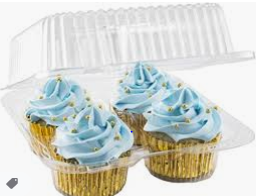 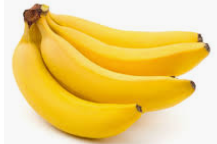 90p           75pI have 80p pocket money, so I can buy the bananas, but I cannot buy the cupcakes as they are 10p more than my pocket money.Explaining like this gives the children the opportunity to reason as well as calculate.Don’t tell them how much money they have- give them the money & ask them to work it out.